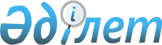 "Бәйгеқұм ауылдық округінің 2020-2022 жылдарға арналған бюджеті туралы" Шиелі аудандық мәслихатының 2019 жылғы 27 желтоқсандағы №49/5 шешіміне өзгерістер енгізу туралы
					
			Мерзімі біткен
			
			
		
					Қызылорда облысы Шиелі аудандық мәслихатының 2020 жылғы 2 сәуірдегі № 52/5 шешімі. Қызылорда облысының Әділет департаментінде 2020 жылғы 2 сәуірде № 7337 болып тіркелді. Мерзімі біткендіктен қолданыс тоқтатылды
      "Қазақстан Республикасының Бюджет кодексі" Қазақстан Республикасының 2008 жылғы 4 желтоқсандағы Кодексінің 109-1 бабына және "Қазақстан Республикасындағы жергілікті мемлекеттік басқару және өзін-өзі басқару туралы" Қазақстан Республикасының 2001 жылғы 23 қаңтардағы Заңының 6-бабының 2-7 тармағына сәйкес, Шиелі аудандық мәслихаты ШЕШІМ ҚАБЫЛДАДЫ:
      1. "Бәйгеқұм ауылдық округінің 2020-2022 жылдарға арналған бюджеті туралы" Шиелі аудандық мәслихатының 2019 жылғы 27 желтоқсандағы № 49/5 шешіміне (нормативтік құқықтық актілерді мемлекеттік тіркеу Тізілімінде 7099 нөмірімен тіркелген, Қазақстан Республикасының нормативтік құқықтық актілерінің эталондық бақылау банкінде 2020 жылы 10 қаңтарда жарияланған) мынадай өзгерістер енгізілсін:
      1-тармақ жаңа редакцияда жазылсын:
      "1. Бәйгеқұм ауылдық округінің 2020-2022 жылдарға арналған бюджеті 1, 2 және 3-қосымшаларға сәйкес, оның ішінде 2020 жылға мынадай көлемдерде бекітілсін:
      1) кірістер - 121 350 мың теңге, оның ішінде: 
      салықтық түсімдер - 1 161 мың теңге;
      трансферттер түсімдері - 120 177 мың теңге;
      2) шығындар - 121 350 мың теңге;
      3) таза бюджеттік кредиттеу - 0;
      бюджеттік кредиттер - 0;
      бюджеттік кредиттерді өтеу - 0;
      4) қаржы активтерімен операциялар бойынша сальдо - 0;
      қаржы активтерін сатып алу - 0;
      мемлекеттің қаржы активтерін сатудан түсетін түсімдер - 0;
      5) бюджет тапшылығы (профициті) - 0;
      6) бюджет тапшылығын қаржыландыру (профицитті пайдалану) - 0;
      қарыздар түсімі - 0;
      қарыздарды өтеу - 0;
      бюджет қаражаттарының пайдаланылатын қалдықтары – 2 603 мың теңге.".
      Аталған шешімнің 1-қосымшасы осы шешімнің қосымшасына сәйкес жаңа редакцияда жазылсын.
      2. Осы шешім 2020 жылғы 1 қаңтардан бастап қолданысқа енгізіледі және ресми жариялауға жатады. Бәйгеқұм ауылдық округінің 2020 жылға арналған бюджеті
					© 2012. Қазақстан Республикасы Әділет министрлігінің «Қазақстан Республикасының Заңнама және құқықтық ақпарат институты» ШЖҚ РМК
				
      Шиелі аудандық мәслихатысессиясының төрағасы

П. Маханбет

      Шиелі аудандықмәслихат хатшысы

Б. Сыздық
Шиелі аудандық мәслихатының 2020 жылғы 2 сәуірі №52/5 шешіміне қосымшаШиелі аудандық мәслихатының 2019 жылғы 27 желтоқсандағы №49/5 шешіміне 1-қосымша
Санаты 
Санаты 
Санаты 
Санаты 
Сомасы, мың теңге
Сыныбы 
Сыныбы 
Сыныбы 
Сомасы, мың теңге
Кіші сыныбы 
Кіші сыныбы 
Сомасы, мың теңге
Атауы
Сомасы, мың теңге
1. Кірістер
121350
1
Салықтық түсімдер
1161
01
Табыс салығы
300
2
Жеке табыс салығы
300
04
Меншікке салынатын салықтар
861
1
Мүлікке салынатын салықтар
48
3
Жер салығы
113
4
Көлік кұралдарына салынатын салық
700
2
Салықтық емес түсімдер
12
01
Мемлекет меншігінен түсетін кірістер
12
5
Мемлекет меншігін жалға беруден түсетін кірістер
12
4
Трансферттер түсімі
120177
02
Мемлекеттiк басқарудың жоғары тұрған органдарынан түсетiн трансферттер
120177
3
Аудандардың (облыстық маңызы бар қаланың) бюджетінен трансферттер
120177
Функционалдық топ 
Функционалдық топ 
Функционалдық топ 
Функционалдық топ 
Бюджеттік бағдарламалардың әкiмшiсi
Бюджеттік бағдарламалардың әкiмшiсi
Бюджеттік бағдарламалардың әкiмшiсi
Бағдарлама
Бағдарлама
Атауы
2. Шығындар
121350
01
Жалпы сипаттағы мемлекеттiк қызметтер
18503
124
Аудандық маңызы бар қала, ауыл, кент, ауылдық округ әкімінің аппараты
18503
001
Аудандық маңызы бар қала, ауыл, кент, ауылдық округ әкімінің қызметін қамтамасыз ету жөніндегі қызметтер
18503
04
Бiлiм беру
68463
124
Аудандық маңызы бар қала, ауыл, кент, ауылдық округ әкімінің аппараты
68463
041
Мектепке дейінгі білім беру ұйымдарында мемлекеттік білім беру тапсырысын іске асыруға
68463
06
Әлеуметтiк көмек және әлеуметтiк қамсыздандыру
6187
124
Аудандық маңызы бар қала, ауыл, кент, ауылдық округ әкімінің аппараты
6187
003
Мұқтаж азаматтарға үйде әлеуметтік көмек көрсету
6187
07
Тұрғын үй - коммуналдық шаруашылық
826
124
Аудандық маңызы бар қала, ауыл, кент, ауылдық округ әкімінің аппараты
826
008
Елді мекендердегі көшелерді жарықтандыру
586
011
Елді мекендерді абаттандыру және көгалдандыру
2380
08
Мәдениет, спорт, туризм және ақпараттық кеңістiк
23231
124
Аудандық маңызы бар қала, ауыл, кент, ауылдық округ әкімінің аппараты
23231
006
Жергілікті деңгейде мәдени-демалыс жұмысын қолдау
23231
09
Өзге де
2000
124
Аудандағы аудан әкімі аппараты, аудандық маңызы бар қала, ауыл, ауылдық округ
2000
040
"Өңірлерді дамыту" бағдарламасы шеңберінде өңірлердің экономикалық дамуына жәрдемдесу бойынша шараларды іске асыру
2000
3. Таза бюджеттік кредит беру
0
4. Қаржы активтерімен жасалатын операциялар бойынша сальдо
0
5. Бюджет тапшылығы (профициті)
0
6. Бюджет тапшылығын қаржыландыру (профицитті пайдалану)
0
 7
Қарыздар түсімі
0
 16
Қарыздарды өтеу
0
8
Бюджет қаражатының пайдаланылатын қалдықтары
2603
1
Бюджет қаражаты қалдықтары
2603
Бюджет қаражатының бос қалдықтары
2603